Objevuj a poznávej -5. třídaUčivo: Putování po Evropě (Planeta Země – úvod)Učebnice Putování po Evropě str. 3 – PROJDĚTE SI A s datem 1.3. 2021:………………………………………………………………………………………………………………………………………………………………Planeta Země - ÚVODZemě je součástí sluneční soustavy,  obíhá kolem Slunce po oběžné dráze. …………………………………………………………………………………………………………………..Představu o Zemi nám umožňuje globus. 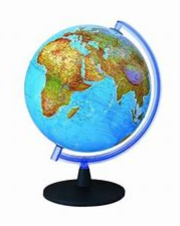 Přesně proti sobě leží severní a jižní pól. Myšlené spojení obou pólů nazýváme zemská osa.Přesnou polohu na zemi určujeme pomocí – ZEMĚPISNÉ SÍTĚ.ZEMĚPISNÁ SÍŤ = tvoří poledníky (směřují od S k J pólu) a rovnoběžky.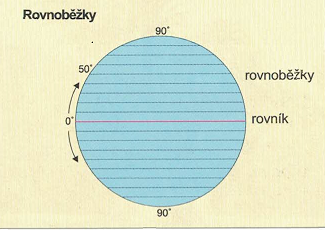 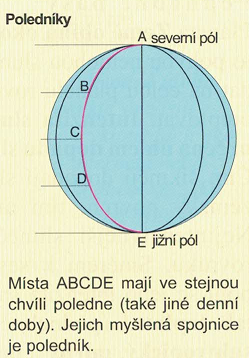 ROVNÍK = myšlená čára, která naznačuje rozdělení Země na jižní a severní polokouli.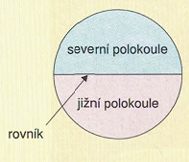 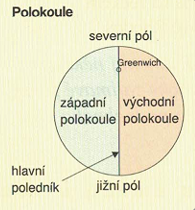                                                                                                                                                    Obrázky vystříhejte a vlepte(-:Objevuj a poznávej -5. třídaUčivo: Putování po Evropě (SVĚTADÍLY A ČASOVÁ PÁSMA)Učebnice Putování po Evropě str. 3 – PROJDĚTE SI A s datem 2.3. 2021:……………………………………………………………………………………………………………………………………………OdstřihniSVĚTADÍLY A ČASOVÁ PÁSMA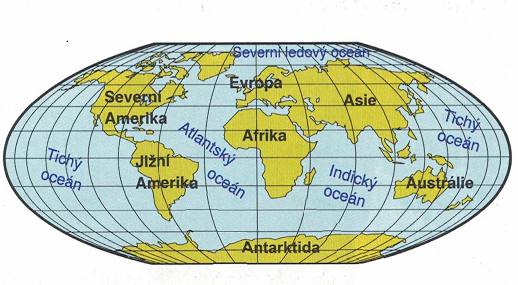 Zeleně – PEVNINA                 Modře – OCEÁNY (vodstvo)Na Zemi je 6 světadílů a 4 oceány.Souš tvoří  1/3 povrchu Země, vodstvo 2/3.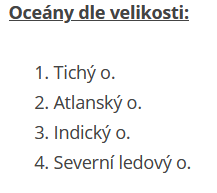 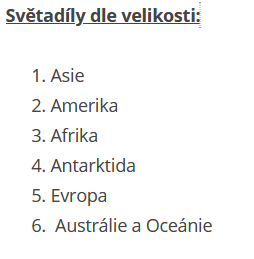 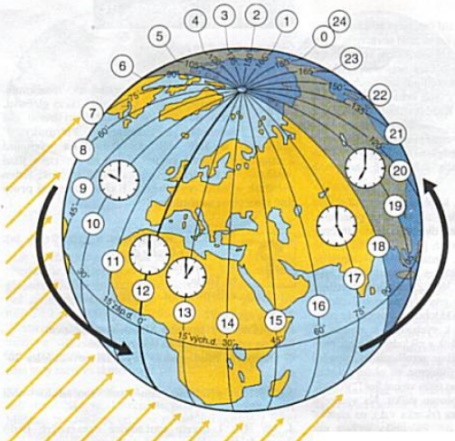 ČASOVÁ PÁSMA NA ZEMIZemě se otáčí kolem své osy. Trvá jí to 24 hodin. Proto se u nás střídá den a noc.Země je rozdělena na 24 časových pásem.V každém časovém pásmu se čas liší od času v sousedním pásmu o 1 hodinu.Tuto stranu si můžete vlepit(-: Objevuj a poznávej -5. třídaUčivo: Putování po Evropě (Evropa – poloha na Zemi)Učebnice Putování po Evropě str. 3 – PROJDĚTE SI A s datem 4.3. 2021:………………………………………………………………………………………………………………………………………………………………EVROPA – POLOHA NA ZEMI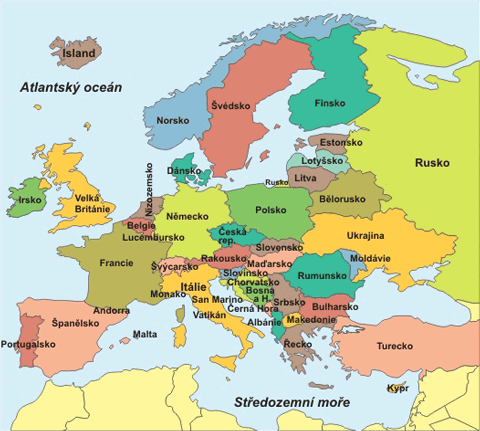 Vystřihni a vlep -Evropadruhý nejmenší světadílna východě sousedí s Asiíhranici tvoří západní pobřeží KASPICKÉHO MOŘE a sníženina K ČERNÉMU MOŘInásleduje STŘEDOZEMNÍ MOŘEzápadní okraj Evropy tvoří pobřeží ATLANSKÉHO OCEÁNUna severu Evropu oblévá SEVERNÍ LEDOVÝ OCEÁNPoloostrovy:na S = SKANDINÁVSKÁ POLOOSTROVna JZ = PYRENEJSKÝ POLOOSTROVna J = APENINSKÝ POLOOSTROVna JV = BALKÁNSKÝ POLOOSTROVOstrovy:nejvzdálenější – ISLANDdále třeba BRITSKÉ OSTROVY či SICÍLIE